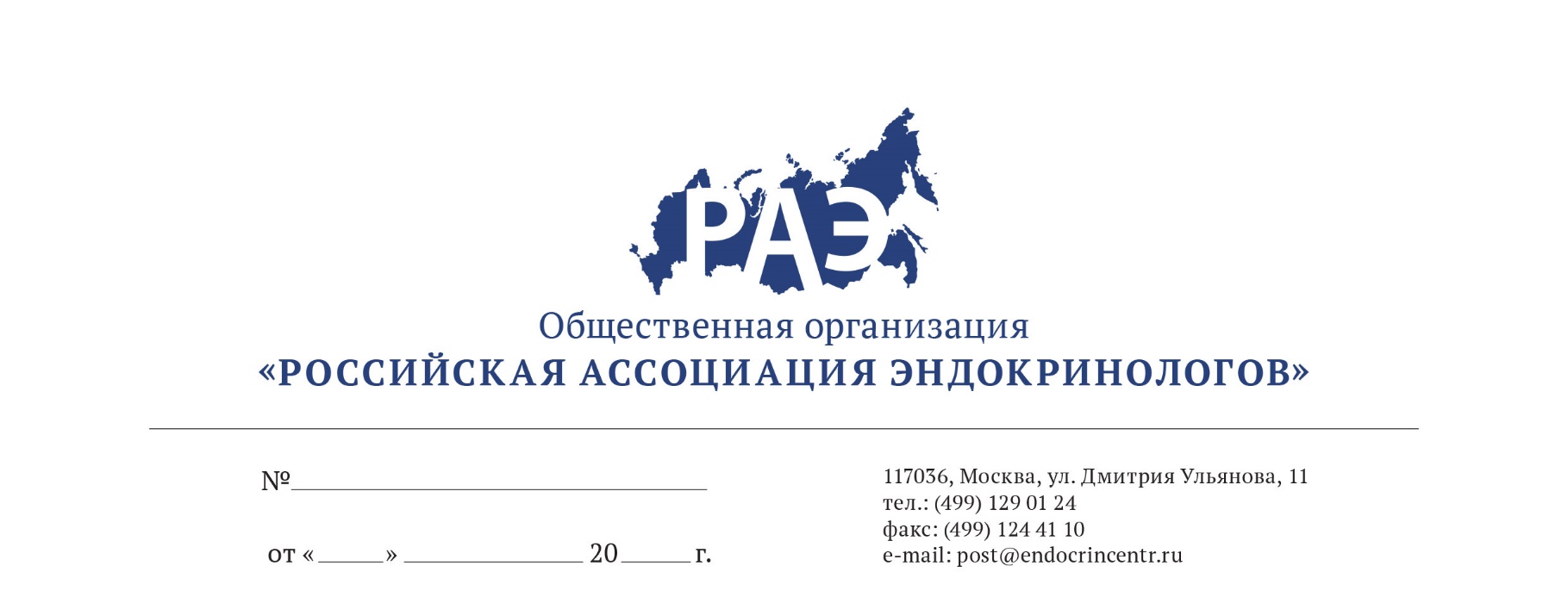 ОПИСАНИЕ программы и информация о лекторахНаучно-практическая школа «Ожирение. Коморбидность и принципы эффективного лечения»17 декабря 2019 г.  *данные доклады не поддерживаются баллами НМОВремяДокладчикНазвание доклада15:00-15:30Современные принципы лечения ожирениячлен. кор. РАН, профессор, д.м.н. Трошина Екатерина АнатольевнаСовременные принципы лечения ожирениячлен. кор. РАН, профессор, д.м.н. Трошина Екатерина Анатольевна 15:30-16:00Глюкагоно-подобный пептид 1 типа – его роль в патогенезе нарушения пищевого поведения и инновационной терапии ожирения*член. кор. РАН, профессор, д.м.н. Трошина Екатерина АнатольевнаГлюкагоно-подобный пептид 1 типа – его роль в патогенезе нарушения пищевого поведения и инновационной терапии ожирения*член. кор. РАН, профессор, д.м.н. Трошина Екатерина Анатольевна 16:00-16:30Возможности терапии ожирения: фитохимическая коррекция сопряженных с ожирением факторов рискак.м.н. Дзгоева Фатима Хаджимуратовна Возможности терапии ожирения: фитохимическая коррекция сопряженных с ожирением факторов рискак.м.н. Дзгоева Фатима Хаджимуратовна  16:30-17:00Ожирение и синдром обструктивного апноэ снапрофессор, д.м.н. Бузунов Роман ВячеславовичОжирение и синдром обструктивного апноэ снапрофессор, д.м.н. Бузунов Роман Вячеславович 17:00-17:10Перерыв Перерыв  17:10-17:40Ожирение – главный фактор риска нарушений углеводного обмена *к.м.н. Ершова Екатерина Владимировна Ожирение – главный фактор риска нарушений углеводного обмена *к.м.н. Ершова Екатерина Владимировна 17:40-18:10Ожирение и неалкогольная жировая болезнь печени: персонализированные подходы коррекции инсулинорезистентности и метаболических рисков *к.м.н. Комшилова Ксения АндреевнаОжирение и неалкогольная жировая болезнь печени: персонализированные подходы коррекции инсулинорезистентности и метаболических рисков *к.м.н. Комшилова Ксения Андреевна18:10-18:40Ожирение и репродуктивное здоровье у женщин профессор, д.м.н. Григорян Ольга РафаэльевнаОжирение и репродуктивное здоровье у женщин профессор, д.м.н. Григорян Ольга Рафаэльевна18:40-19:10Ожирение и репродуктивное здоровье у мужчинк.м.н. Боголюбов Сергей ВладимировичОжирение и репродуктивное здоровье у мужчинк.м.н. Боголюбов Сергей Владимирович19:10-19:30Бариатрический пациент: подготовка к операции и реабилитация после хирургического лечения к.м.н. Кармадонов Андрей ВладимировичБариатрический пациент: подготовка к операции и реабилитация после хирургического лечения к.м.н. Кармадонов Андрей Владимирович19:30-20:00Практические аспекты лечения ожирения. Врач и пациент — путь к взаимопониманию*к.м.н. Мазурина Наталья ВалентиновнаПрактические аспекты лечения ожирения. Врач и пациент — путь к взаимопониманию*к.м.н. Мазурина Наталья Валентиновна